 Activity 3.1  Safe Work ProceduresIn table groups one person is to induct all others in a Safe Working Procedure, inductees to answer question sheets correctly. Activity 2.2  Develop a Safe Working Procedure Activity 3.3  Pre-start ChecksTake a walk to storage shed and look for pre-start and maintenance information for tools, small plant and equipment. List the items you found and pre-start and/or maintenance info. If there is no pre-start or maintenance info list what you think should be done for the equipment Activity 3.4  Incident Report FormFill out the incident form for an imagery or real workplace incident 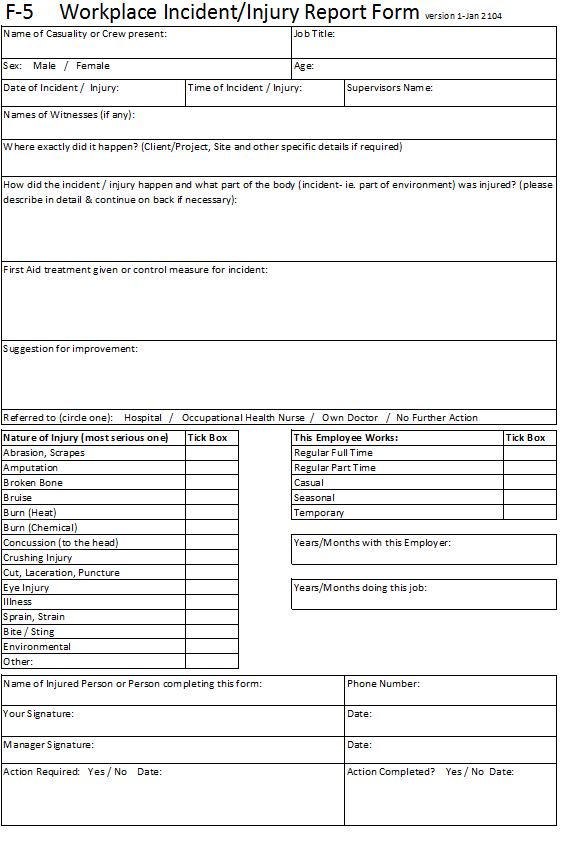 Activity 3.5  Warning Signs  Sign hunt around campus -  Activity 3.6 MSDS  Review a MSDS to answer the following What is the product?What is it used for?What are the risks associated with using the productWhat are the safety instructions related to using the product in your workplace? Item Pre-start info present – describe Maintenance Info present describeDescribe the sign Where is it located? What is it telling you?Is the sign a Caution, Mandatory, Dangerous Goods, Fire or Emergency Information Sign?  